Name: _________________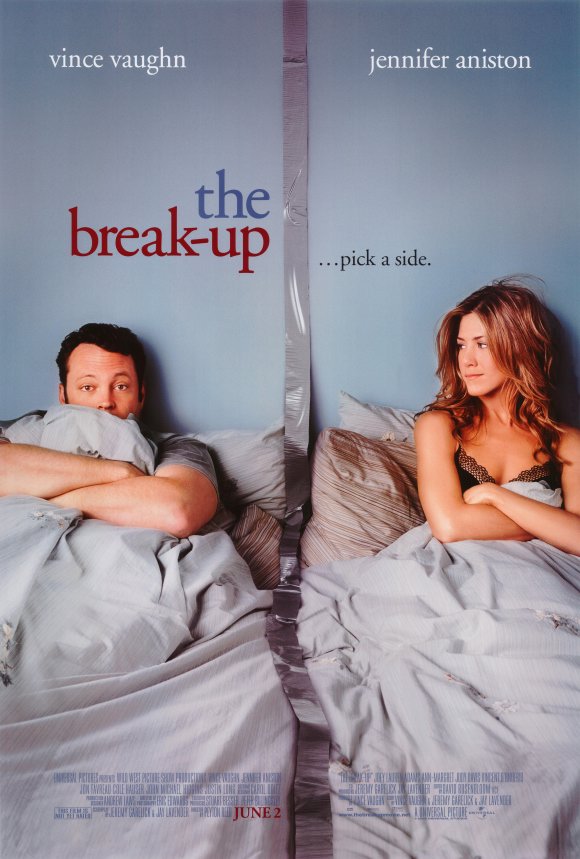 “The Break Up” - Film QuestionsHow do Gary and Brooke meet? What theory of attraction can it be linked to? (2 mark)_______________________________________________________________________________________________________________________________________________________________________________________________________________________________________________________________How does the conflict in the film, between Gary and Brooke, start? What are then some of the underlying issues within the relationship that you see appear in the first twenty five minutes of the film? (3 marks)_______________________________________________________________________________________________________________________________________________________________________________________________________________________________________________________________What are some of the things Brooke does to show Gary that he is wrong and needs to change, in order to get him back? How does this create further conflict in the relationship? (4 marks)____________________________________________________________________________________________________________________________________________________________________________________________________________________________________________________________________________________________________________________________________________________How do some of the issues that Gary and Brooke have, spill over into his relationship with his brothers and friends? (2 marks)_______________________________________________________________________________________________________________________________________________________________________________________________________________________________________________________________What step does Brooke take to try and really begin working things out with Gary?  (1 mark)_____________________________________________________________________________________Why does Brooke feel unappreciated? List 2 reasons she states (2 marks)_______________________________________________________________________________________________________________________________________________________________________________________________________________________________________________________________What does Gary begin to realize about himself when speaking to his best friend? (1mark)_______________________________________________________________________________________________________________________________________________________________________________________________________________________________________________________________Why did Gary and Brookes’ relationship not work out in the end?  What changed that made it obvious they couldn’t make it work? (2 marks)_______________________________________________________________________________________________________________________________________________________________________________________________________________________________________________________________How do you feel about the ending of the film? What do you think the directors were trying to do or tell us about relationships? (2 marks)_______________________________________________________________________________________________________________________________________________________________________________________________________________________________________________________________Apply two conflict resolution methods that you have learned from our current unit, which could have helped Gary and Brookes’ relationship succeed.   ______________________________________________________________________________________________________________________________________________________________________________________________________________________________________________________________________________________________________________________________________________________________________________________________________________________________________________________________________________________________________________________________Consider Brooke and Gary as a couple in relation to the theories of attraction we have discussed in class.  Apply two of the theories and tell me why their relationship didn’t last as a result.   ______________________________________________________________________________________________________________________________________________________________________________________________________________________________________________________________________________________________________________________________________________________________________________________________________________________________________________________________________________________________________________________________